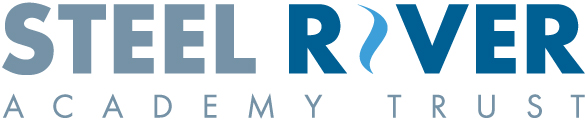 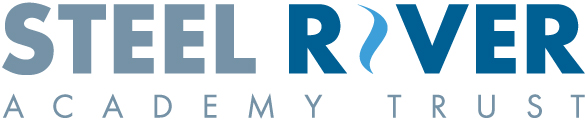 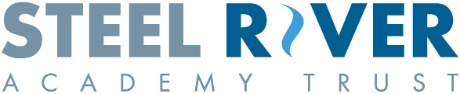 Special Educational Needs PolicySeptember 2020Review September 2021Steel River Academy SEND and Additional Needs PolicyCOMPLIANCEThis policy complies with the statutory requirements of the 2014 SEND Code of Practice (0-25yrs).  It has been written with reference to the following guidance documents:Equality Act 2010: advice for schools DfE Feb 2013;SEND Code of Practice (2014);Schools SEN Information Repot Regulations (2014);Statutory Guidance on Supporting pupils at school with medical conditions April 2014;The National Curriculum;Safeguarding Policy;Accessibility Plan;Teachers’ Standards 2012.This policy was created by the SENCOs from the four schools in the Multi Academy Trust (MAT) in liaison with the Head teachers, CEO and trustees. CONTACTSBankfields Primary Special Education Needs Coordinator: Mr Paul Bennett Telephone: 01642 453157 email: pbennett@bankfields.rac.sch.ukCaedmon Primary Special Educational Needs Coordinator: Mrs Sarah HillTelephone: 01642 453187  email: Shill@caedmonprimary.org.ukGrangetown Primary Special Educational Needs Coordinator: Miss Charlotte MottTelephone: 01642 455278 email: Charlotte.Mott@grangetownprimary.org.uk Whale Hill Primary Special Education Needs Coordinator: Mrs Kathryn ThompsonTelephone 01642 454339  email: kthompson@whalehill.rac.sch.ukVALUES AND BELIEFSAll schools in Steel River Academy Trust, are an open, supportive and work as a professional team who are committed to ensuring that every child succeeds. We all aim to create a positive atmosphere of trust, mutual respect and high expectations between pupils, staff, parents/carers and other professionals. We have high academic/vocational and technical ambition for all pupils and our SEND children will not be offered a reduced curriculum. We are determined to ensure that we provide a happy, safe and calm environment where children behave well and develop into confident, creative and independent learners.Steel River schools aim to ensure that all children's individual needs are met so that they are able to achieve their educational potential and are committed to providing, for each pupil, the best possible environment for learning.We believe that wherever possible, children have an equal right to an inclusive education which enables them to fully develop their personal, social and intellectual potential and to experience success every single day.  We understand the importance of targeted, appropriate intervention to promote achievement.We recognise that many pupils will have special needs at some time during their school life. In implementing this policy, we believe pupils will be helped to overcome their difficulties.  In our schools, every teacher is a teacher of every child, including those with special educational needs.DEFINITION OF SPECIAL EDUCATIONAL NEEDS (SEND) – Section 20 of the children and Families Act 2014A child or young person has SEND if they have a learning difficulty or disability which calls for special educational provision to be made for him or her. A child of compulsory school age or a young person has a learning difficulty or disability if they:have a significantly greater difficulty in learning than the majority of others of the same age, or have a disability which prevents or hinders them from making use of educational facilities of a kind generally provided for others of the same age in mainstream schools or mainstream post-16 institutions.A child under compulsory school age has special educational needs if they fall within the definition of the above or would do so if special educational provision was not made for them.Children must not be regarded as having a learning difficulty solely because the language or form of language of their home is different from the language in which they will be taught.POLICY AIMS AND OBJECTIVESTo identify any child with SEND at the earliest opportunity;To ensure that each child with a Special Educational Need and /or Disability can access and gain a positive experience from all aspects of school life by removing barriers to learning and, where necessary, making any other reasonable adjustments to allow them to do so.To ensure the school’s philosophy, policies and procedures are underpinned in all of our actions and are actively promoted by all members of our community so that:there are high expectations for all children;we have in place a consistently applied framework (see ‘graduated response’) for identifying those children whose individual needs will require intervention;         those children who are identified as SEND are taught using the cycle of:  Assess, Plan, Do, Review;accessible systems are in place to record, monitor and track progress;the quality of education is designed to be ambitious and to develop the knowledge and skills of SEND pupils through quality first teaching.To ensure all children, regardless of ability, gender, ethnic origin, social background or disability, have access to a broad, balanced and challenging curriculum.To ensure all learning support and interventions are tailored to an individual’s specific needs with a clear focus on pupil outcomes.  Targets and outcomes will be routinely shared with the child and parents/carers.To work in partnership with everyone who cares for the individual child to ensure the very best outcomes.To put the child at the centre of everything we do, raise aspirations and expectations and give them a voice.That we make appropriate use of SEND resources (at both SEN Support and EHC Plan stages) to procure the expertise of external agencies through a consistent and cyclical review of outcomes.To provide ongoing, relevant staff CPD and training.To produce targets and outcomes that are appropriate to the individual and which are consistently formulated, manageable and are implemented as an integral part of our short-term planning and delivery.To provide a clear structure for the management of specialist support, e.g. timetable for support staff and any interventions.IDENTIFYING CHILDREN WITH SPECIAL EDUCATIONAL NEEDSThe identification of SEN is embedded in the whole school process of monitoring the progress and development of all pupils. In the Steel River Academy Trust we recognise the benefits of early identification and making effective provision in improving the long-term outcomes for children with SEN. We identify children with SEN as early as possible, by assessment at the start of the Foundation Stage Year and through screening by speech and language. The purpose of identification is to work out what action the school needs to take, not to fit the pupil into a category. It is also important to identify the full range of needs, not simply the primary need of an individual pupil. The Code of Practice refers to four broad areas of need:  Communication and interaction - these children have a difficulty in communicating with others. This may be because they have difficulty saying what they want to, understanding what is being said to them or they do not understand or use social rules of communication. For example, children with Autistic Spectrum Disorders (ASD), including Asperger syndrome, are likely to have particular difficulties with social interaction. They may also experience difficulties with language, communication and imagination, which can impact on how they relate to others.  Cognition and learning - children with learning difficulties learn at a slower pace than their peers, even with appropriate differentiation. Learning difficulties cover a wide range of needs from moderate learning difficulties (MLD) to children with profound and multiple learning difficulties (PMLD). Specific learning difficulties (SpLD), affect one or more specific aspects of learning, such as dyslexia, dyscalculia and dyspraxia.  Social, emotional and mental health difficulties - children may experience a wide range of social and emotional difficulties which manifest themselves in many ways. These may include becoming withdrawn or isolated, as well as displaying challenging, disruptive or disturbing behaviour. These behaviours may reflect underlying mental health 3 difficulties such as anxiety or depression, self-harming, eating disorders or physical symptoms that are medically unexplained. Other children may have disorders such as attention deficit disorder (ADD), attention deficit hyperactive disorder (ADHD) or attachment disorder.  Sensory and/or physical needs - some children require special educational provision because they have a disability which prevents or hinders them from making use of the educational facilities generally provided. Many children with vision impairment (VI), hearing impairment (HI) or a multi-sensory impairment (MSI) will require specialist support and /or equipment to access their learning. Throughout all of the schools we monitor and track the progress of all children by an ongoing process of assessing, planning, teaching and reviewing. Children with SEN may be identified at any stage of this process during their school life. TRIGGERS FOR FURTHER INTERVENTIONWe recognise that there is a wide range of SEN amongst our children and match the level of intervention to each child’s needs. We have adopted the “graduated” approach, where the level of intervention increases whenever adequate progress is not being made.         The “triggers” for further intervention are one or more of the following: ongoing teacher and TA observation and assessment within the classroom, and/or attainment in annual standardised tests showing one or more of the following:   the child is working at a level below the national expectation for that Year group  the attainment gap between the child and his peers is getting wider. a previous rate of progress is not being maintained. little progress is being made even when teaching approaches and resources have targeted a child’s identified area of weakness. the class teacher’s annual assessment profiles showing underachievement in one or more curriculum areas. low scores in diagnostic testing – by multi agencies   emotional or behavioural difficulties persisting in spite of the use of the school’s behaviour management programmes & counselling.   self-help skills, social and personal skills inappropriate to the child’s chronological age.  diagnosis of a previously unidentified medical condition, communication problem or sensory impairment  Looked After children, in liaison with Children’s Services  for a child who is new to the school, records from the previous school indicating that additional intervention has been in place. parental concerns regarding academic progress, behaviour, social adjustment and/or communication skills.other adults concerns e.g. from medical services, Educational Psychologist, Children Services, Learning Mentor, School and Children’s Centre Family Liaison Officer A GRADUATED APPROCHTeachers are responsible and accountable for the development and progress of all pupils in their class. In the first instance, children who are not making expected progress compared to their peers will be identified as an SEND concern by the class teacher. Initial concerns will be shared with parents and the SENCO. High quality teaching, differentiated for individual pupils in the classroom is the first step in responding to pupils who may or may not have SEND. We believe that additional intervention and support cannot compensate for a lack of good quality teaching.All schools in Steel River Academy Trust regularly and carefully review the teaching for all pupils, including those at risk of underachieving. The second step is to implement well-planned interventions. The progress of individual children will be monitored over an appropriate period of time and compared to national data and expectations of progress. At this point, the SEND status of the child will be reviewed and advice from specialist services will be sought if necessary. Applications for statutory assessment will be initiated if appropriate. Parents will be consulted throughout the process, and the child’s views will be sought. SEN SUPPORTWhere it is deemed that a pupil does have SEND, parents will be formally advised of this decision, and the pupil will be added to the SEND register. The aim of formally identifying a pupil with SEND is to help school to ensure that effective provision is put in place and so remove barriers to learning. The support provided consists of a four-part process:AssessPlanDoReviewThis is an ongoing cycle to enable the provision to be refined and revised as the understanding of the needs of the pupil grows.AssessThis involves clearly analysing the pupil’s needs using the class teachers assessment and experience of working with the pupil, details of previous progress and attainment, comparisons with peers and national data, as well as the views and experience of the parents. The pupil’s views and where relevant advice from external support services will be considered. Any parental concerns will be noted and compared with the school’s information and assessment data on how the pupil is progressing.PlanPlanning will involve consultation between the teacher, the SENCO and parents to agree the adjustments, interventions and support that are required. The impact on progress, development and or behaviour, that is expected and a clear date for review. Parental involvement may be sought, where appropriate, to reinforce or contribute to progress at home. All those working with the pupil, including support staff will be informed of their individual needs, the support that is being provided, any particular teaching strategies/ approaches that are being employed and the outcomes that are being sought.DoThe class teacher remains responsible for working with the child on a day to day basis. They will retain responsibility even where the interventions may involve group or one to one teaching away from the main class teacher. They will work closely with teaching assistants and to plan and assess the impact of support and interventions and links with classroom teaching. Support with further assessment of the pupil’s strengths and weaknesses, problem solving and advising of the implementation of effective support will be provided by the SENCO.ReviewReviews of a child’s progress will be sought regularly. The review process will evaluate the impact and quality of the support and interventions. It will also take account of the views of the pupil and where necessary their parents. The class teacher in conjunction with the SENCO will revise the support and outcomes based on the pupil’s progress and development making necessary amendments going forward, in consultation with parents and the pupil.EDUCATION HEATH CARE PLAN (EHC Plan) – formally known as ‘Statements’If a child is not making progress despite following the graduated response of Assess, Plan, Do, Review (including targeted support and the advice of outside professionals) it may be necessary to move onto the next stage and to make an application for statutory assessment for an Education Health Care Plan (EHCP). Parents/carers will be consulted throughout the process, and the child’s views will be sought if appropriate.The EHC assessment takes up to 20 weeks and could result in the child being issued with an Education Health Care Plan (EHCP).  This is a legal document and it usually means that a child requires a higher level of support which would not ordinarily be provided from the basic funding made available to the school.  LEARNING SUPPORT BASE (ARC) Grangetown Learning Support Base is a local authority provision which has 15 KS2 places. Children are admitted to the base through panel which is held every three weeks. The provision focuses on cognition and learning needs and caters for children with a range of SEN, including; communication & interaction, cognition & learning, social, emotional and mental health difficulties and sensory and physical needs. The children are admitted onto the school role and if they live out of the area they receive transport to and from school. They also receive inclusion into their year class group every afternoon.MANAGING PUPILS’ NEEDS ON THE SEN REGISTERChildren’s needs are recorded and managed in a number of ways:SEND register;SEND as a user defined group on SIMS to monitor progress;SEN Support Plans and EHC Plans;Measure of progress for interventions groups;Formal SEND reviews three times per year;SENCO provides support for all teaching staff.Teachers are responsible and accountable for writing, and updating, SEN Support Plans working in partnership with parents/carers and other agencies.  This is overseen by the SENCO.  The SENCO is responsible for co-ordinating the EHC Plan reviews.The SEND budget will be managed effectively by the Headteacher and SEND link governor in order to provide appropriate additional support. The SEND link governor will report progress to the governing body and Ofsted. How we decide upon the level of provision and the referral process is detailed in the SEND Information Report. This report is available and published on the school website. This document is available in alternative forms. A range of agreed Local Authority documentation will be completed as appropriate, such as SARF, EHAS.CRITERIA FOR EXITING THE SEND REGISTERIf a child has:Demonstrated and maintained expected progress;Achieved the outcomes set and no longer requires provision that is additional to, or different from, the provision for other pupilsBeen discharged from additional, external support following multi-agency reviews; Demonstrated that there is no longer a need for intervention.All children who have exited the SEND register will continue to be monitored for an appropriate period of time. Records will be kept securely and parents/carers will be informed throughout the process.SUPPORTING PUPILS WITH MEDICAL CONDITIONSSteel River Academy Trust recognises that pupils at all of our schools with medical conditions should be properly supported so that they have full access to education, including school trips and physical education. Some children with medical conditions may be disabled and where this is the case the school will comply with its duties under the Equality Act 2010. The school fully complies with the DfE guidance on Supporting Pupils with Medical Conditions. Please refer to the Managing the Medical Conditions of Pupils policy which is available on each of our school’s websites. TRANSITIONAll schools within the Steel River Academy Trust will prepare for a child’s transition to a new class, school or setting. Within the trust, each school will undertake a transitional week at the end of the academic year. This is an opportunity for the children to experience the new routines and to form positive relationships with the staff members they will be working with. Where additional support is needed for transition, each school will assess the needs of the child and offer a personalised transitional package. This may include an enhanced transitional visits with new class teachers, counselling or therapy groups, regular meetings with teachers or a pupil passport.  Throughout the transitional periods, children with communication and interaction barriers are considered carefully, particularly those with Autism Spectrum Disorder (ASD). In some cases, an individual school may sought support from external services such as the Specialist Teaching Service. When a SEND child is transitioning from a primary setting to a secondary setting, the SENCO of each school will make contact with the appropriate Year 7 manager or SENCO of the new setting. Although secondary schools offer slightly different transitional packages, each school within the trust will share relevant SEND information and inform the new setting of the child’s history.  TRAINING AND RESOURCESFunding for SEND is received from the following sources:Payment for pupils on the SEND register;Funding from EHCP;Pupil Premium;Additional money allocated from the school budget.Funding is used to provide a range of appropriate resources and specialist CPD. Training is planned and organised according to specific need and performance management/appraisal objectives.All teachers and support staff undertake induction on taking up a post and this includes a meeting with the SENCO to explain the systems and structures in place around the school’s SEND provision and practice and to discuss the needs of individual pupils.All of the SENCOs in our MAT regularly attend the local authority’s SENCO network meetings in order to keep up to date with local and national updates in SEND. ROLES AND RESPONSIBILITESThe SEND governor has due regard to the SEND Code of Practice (0 -25) when carrying out its duties of special educational needs. The governing body and Academy Trustees endeavour to secure the necessary provision for any pupil identified as having SEND. Role of SENCO in school: The SENCO is the key person who manages the day to day operation of this policy. The role encompasses the following:Co-ordinates the provision for and manages the responses to children’s SENDsSupports and advises colleagues.Oversees the records of all children with SENDLiaises with parents, Liaises with all external agencies and support services.Monitors and evaluates the SEND provision and reports to the governing body.Manages a range of resources, to enable appropriate provision for all children with SENEnsures that the school is kept up to date with legislation and statutory requirements in respect of SEND provision.Contributes to the professional development of all staff.STORING AND MANAGING INFORMATION Some children on the SEN register will have a SEND file which is locked away. Any relevant information will be shared with the classroom teacher.Safeguarding and Child Protection information is held separately in a locked cupboard. Please refer to the Child Protection Policy for more information. All information held electronically is password protected. ACCESSIBILITYThe DDA, as amended by the SEN and Disability Act 2001, placed a duty on all schools and LAs to plan to increase over time the accessibility of schools for disabled pupils and to implement their plans.For information regarding accessibility, please refer to the Accessibility Policy.Written information that is normally provided by the school to its pupils can be provided in alternative forms. Examples might include handouts, timetables, textbooks and information about school events. The information should take account of pupils’ disabilities and pupils’ and parents’ preferred formats and be made available within a reasonable time frame.If a parent needs to speak to key staff, an appointment will be made at the next possible opportunity. COMPLAINTSEach school has a statutory complaints procedure. This policy can be found on the school website or is available upon request from the school office.17.           REVIEWING THE POLICYDue to the current climate of reform, this policy will be reviewed annually.Every care has been taken in the compilation of this policy and the information provided is correct at the time of publication. 